          《在线课堂》学习单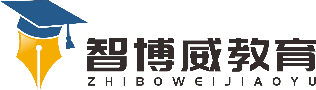 班级：                姓名：                 单元语文 4年级下册第2单元课题第8课《蝴蝶的家》温故知新给下列生字注音给下列生字注音1.避（  ）2.撼（  ）3.素（  ）4.炊（ ）自主攀登2.“想到这里，我简直没法再想下去了，心里是那样着急。”作者想到了什么这么着急？3.“这不是难为蝴蝶吗？”这句话使用了（ ）的修辞手法。将这句改为陈述句：（                             ）稳中有升蝴蝶的家在哪儿呢？作者是怎样想的？说说你自己的看法。（空白处写）建议